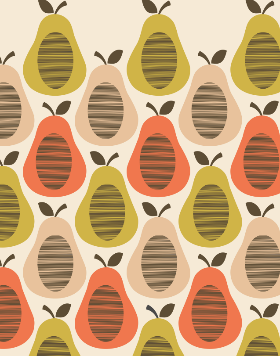 Which famous designer created this pattern?

How has the artist created this pattern?



What 3 things could you use to make this artwork:1.2.3.How could you make your own version of this piece of art?What are 3 steps needed to make a stamp in order to create a repeated pattern?1.2.3.